аппаратуры. Аппаратная часть представляет собой набор смонтированных печатных плат, продающихся как официальным производителем, так и сторонними производителями. Полностью открытая архитектура системы разрешает беспрепятственно копировать или добавлять линейку продукции Arduino.Самые знамениты Arduino это Arduino Uno и Arduino nano..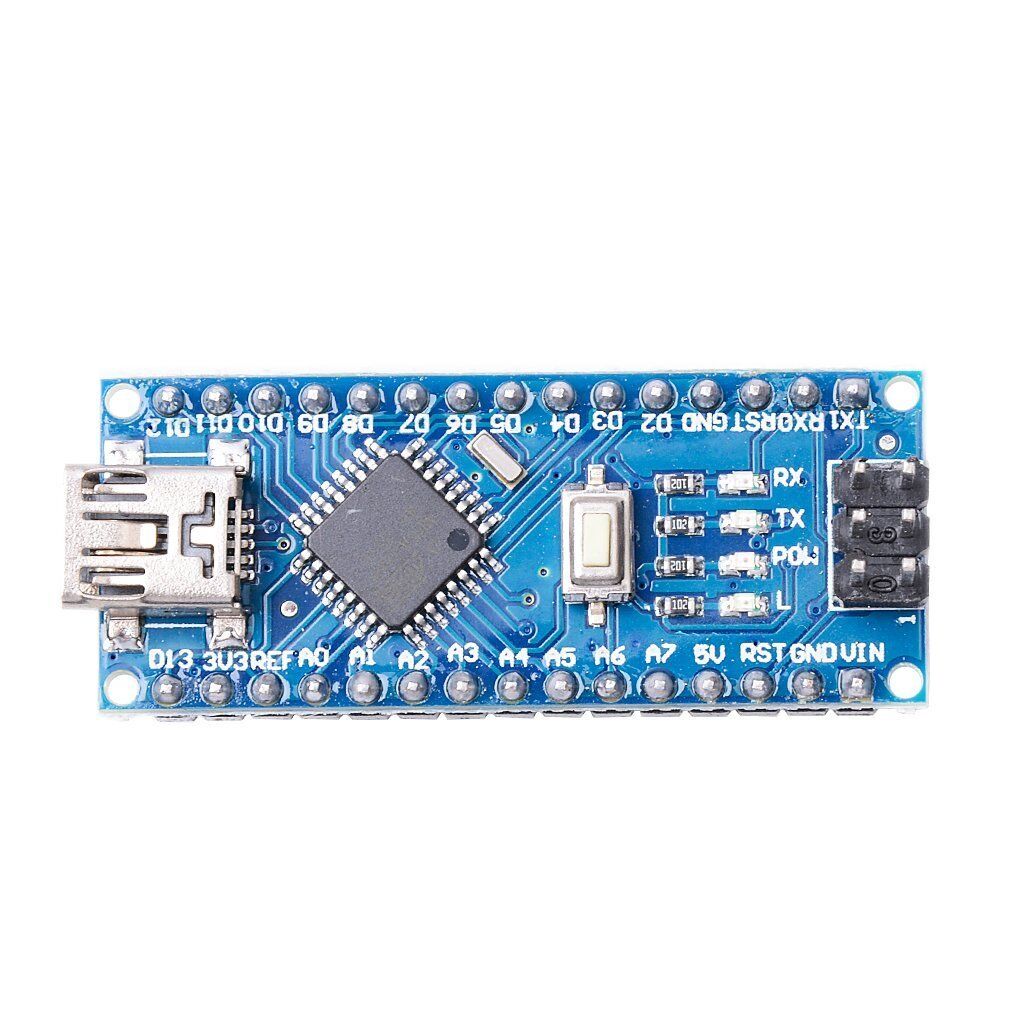 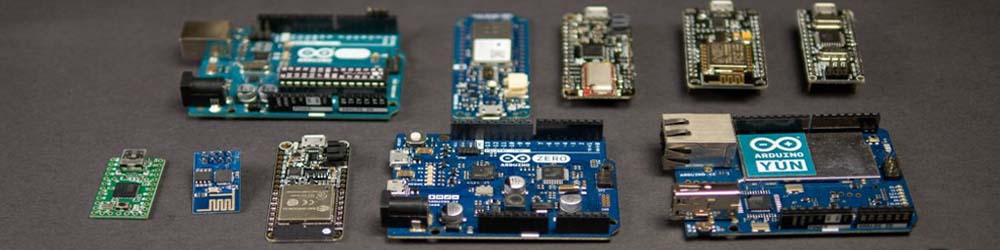 Плюсы микроконтроллеров от компании Arduino: 1)Открытость программного обеспечения то-есть у Arduino IDE полностью открытый код и каждый желающий может вносить правки.2)Одни из самых популярных языков программирования C++ на котором с легкостью можно научится программировать.3)Обширное количество подключаемых модулей а также библиотек к этим модулям.4)Самый главный плюс всей линейки Микроконтроллеров ардуино что не нужен программатор для прошивки микроконтроллеров.5)простая платформа для создание первых проектов а DiY. Автор работы:Китов М.А 11 «И» классНаучный руководитель:                                 Онескевеч М.Ю ГБОУ РО «Таганрогский педагогический лицей – интернат»Таганрог2023 год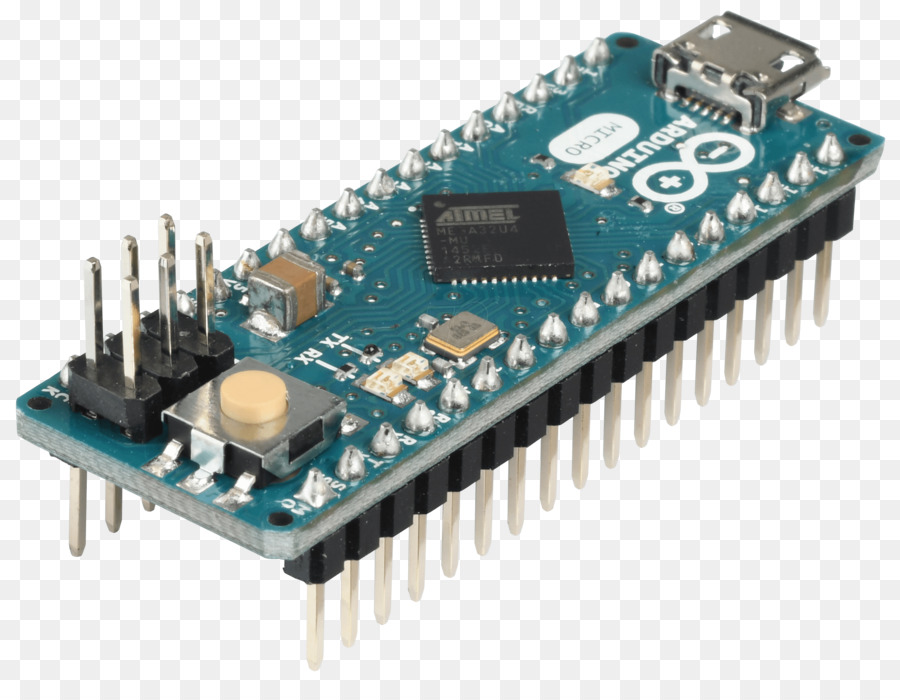 Микроконтроллер это микросхема позоваляюшая управлять электронными устройствами.Микроконтролеры будут актуальные  долгий период времени и за их возможностей ведь мы их используем каждый день хотя не замечаем их они есть в наших телефонах, компьютерах, в машинах а также и в другой технологичной технике. Первый микроконтроллер был создан в 1976г через 5 лет после первого микропроцессора.Микроконтроллер состоит из процессора, оперативная памяти,внутренней памяти.Ядро(микропроцессор)  отвечает за работу абсолютно всех остальных блоков, связывает их меж собой. Сам состоит из 10-ка частей (кэш, набор вычислительных блоков, и так далее). Аналог  процессор компьютера.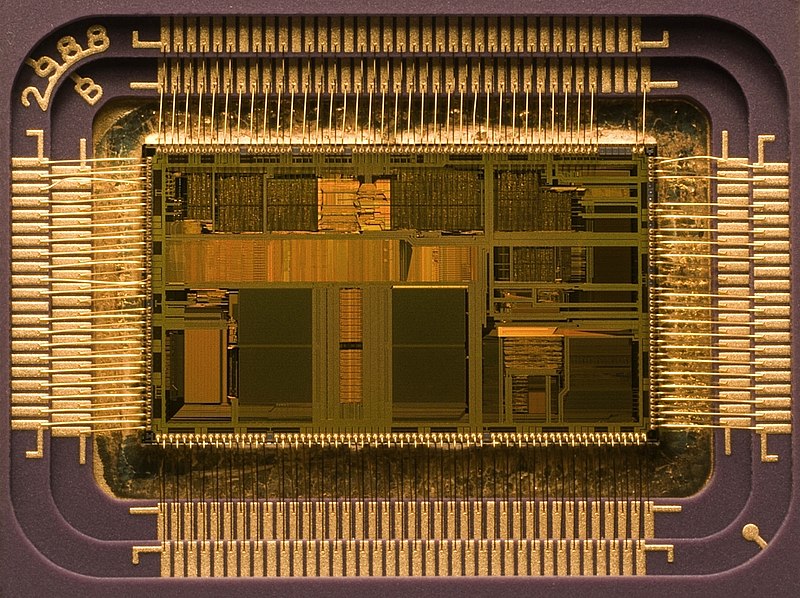 Для чего можно использовать микроконтроллер Создание роботов Компьютеры, телефоныэлектронные музыкальные инструментымедоборудованиеИ дрВесь компьютерный функционал микропроцессора (Micro Processor Unit — MPU) содержится на одном полупроводниковом кристалле. По характеристикам он соответствует центральному процессору компьютера ЦП (Central Processing Unit — CPU). Область его применения – хранение данных, выполнение арифметико-логических операций, управление системами.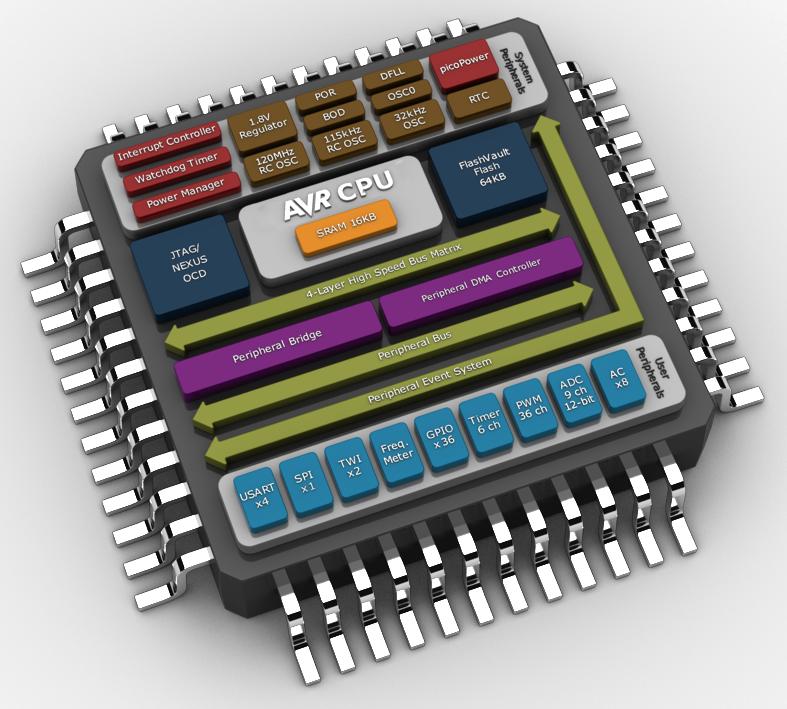 Arduino(компания, проект и сообщество пользователей с открытым исходным кодом ,занимающаяся разработкой и производством одноплатных микроконтроллеров икомплектов микроконтроллеров для создания цифровых устройств. ) и ESP (сериянедорогих микросхем китайской компании Espressif Systems. ) . 